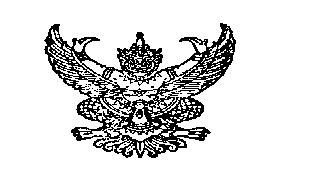 ประกาศองค์การบริหารส่วนตำบลชุมพวงเรื่อง  สอบราคาจ้างเหมาโครงการปรับปรุงอาคารที่ทำการองค์การบริหารส่วนตำบลชุมพวง (ชั้น  ๓)จำนวน  ๑  โครงการ  ************************ด้วยองค์การบริหารส่วนตำบลชุมพวง  มีความประสงค์จะสอบราคาจ้างเหมาโครงการปรับปรุงอาคารที่ทำการองค์การบริหารส่วนตำบลชุมพวง  (ชั้น  ๓)  อำเภอชุมพวง  จังหวัดนครราชสีมา ดำเนินการ  ปรับปรุงอาคารที่ทำการองค์การบริหารส่วนตำบลชุมพวง  (ชั้น  ๓)  พื้นที่กว้าง  ๘  เมตร  ยาว  ๒๐  เมตร  พื้นที่  ๑๖๐  ตารางเมตร  พร้อมติดตั้งป้ายประชาสัมพันธ์โครงการ  จำนวน  ๑  ป้าย รายละเอียดตามแบบแปลนที่  อบต.ชุมพวง  กำหนดราคากลางของงานปรับปรุงอาคารที่ทำการองค์การบริหารส่วนตำบลชุมพวง  (ชั้น  ๓)  ครั้งนี้ เป็นเงินทั้งสิ้น  ๒๕๐,๐๐๐.-บาท (สองแสนห้าหมื่นบาทถ้วน)โครงการดังกล่าวได้รับงบประมาณจากเงินอุดหนุนทั่วไป-สำหรับดำเนินการตามอำนาจหน้าที่และภารกิจถ่ายโอนเลือกทำ ประจำปีงบประมาณ  พ.ศ. ๒๕๕๖		ผู้มีสิทธิเสนอราคาจะต้องมีคุณสมบัติ  ดังนี้		๑.  เป็นนิติบุคคลหรือบุคคลธรรมดา  ที่มีอาชีพรับจ้างทำงานที่สอบราคาดังกล่าว  และเป็นนิติบุคคลหรือบุคคลธรรมดา ที่มีผลงานก่อสร้างประเภทเดียวกัน ในวงเงิน  ๑๒๕,๐๐๐.-บาท (หนึ่งแสนสองหมื่นห้าพันบาท-ถ้วน)  และเป็นผลงานที่เป็นคู่สัญญาโดยตรงกับส่วนราชการ  หน่วยงานตามกฎหมายว่าด้วยระเบียบบริหารราชการส่วนท้องถิ่น  หน่วยงานอื่นซึ่งกฎหมายบัญญัติให้มีฐานะเป็นราชการบริหารส่วนท้องถิ่น  รัฐวิสาหกิจ  โดยเป็นผลงานสัญญาเดียว  นับถึงวันยื่นซองสอบราคา๒.  ไม่เป็นผู้ที่ถูกระบุชื่อไว้ในบัญชีรายชื่อผู้ทิ้งงานของทางราชการและได้แจ้งเวียนชื่อแล้ว๓.  ไม่เป็นผู้ได้รับเอกสิทธิ์หรือความคุ้มกัน  ซึ่งอาจปฏิเสธไม่ยอมขึ้นศาลไทย  เว้นแต่รัฐบาลของผู้เสนอราคาได้มีคำสั่งให้สละสิทธิ์ความคุ้มกันเช่นว่านั้น ๔.  ไม่เป็นผู้มีผลประโยชน์ร่วมกันกับผู้เสนอราคารายอื่นที่เข้าเสนอราคาให้แก่องค์การบริหารส่วนตำบลชุมพวง   ณ วันประกาศสอบราคา  หรือไม่เป็นผู้กระทำการอันเป็นการขัดขวางการแข่งขันราคาอย่างเป็นธรรม  ในการสอบราคาจ้างครั้งนี้กำหนดดูสถานที่ก่อสร้างใน  วันที่  ๖  กันยายน  ๒๕๕๖ ระหว่างเวลา  ๐๘.๓๐ น. ถึง ๑๖.๓๐ น. ณ ที่ทำการองค์การบริหารส่วนตำบลชุมพวง  อำเภอชุมพวง  จังหวัดนครราชสีมา ให้ผู้ซื้อหรือผู้ขอรับแบบและรายการ  ไปดูสถานที่ก่อสร้างเอง โดยถือว่าผู้ซื้อหรือผู้ขอรับแบบและรายการได้ทราบสถานที่ตลอดจนอุปสรรคและปัญหาต่าง ๆ  ดีแล้ว เมื่อมีอุปสรรคและปัญหาในเวลาทำงานจะนำมาอ้างให้พ้นผิดต่อองค์การบริหารส่วนตำบลชุมพวง ไม่ได้                                                                                                                                                          /กำหนด...-๒-		กำหนดยื่นซองสอบราคาในวันที่  ๔  กันยายน  ๒๕๕๖  ถึงวันที่  ๑๖  กันยายน  ๒๕๕๖  เวลา  ๐๘.๓๐ น.  ถึงเวลา  ๑๖.๓๐  น.  ณ  ที่ทำการองค์การบริหารส่วนตำบลชุมพวง  อำเภอชุมพวง  จังหวัดนครราชสีมา  และสถานที่กลางศูนย์รวมข้อมูลข่าวการจัดซื้อจัดจ้างของหน่วยการบริหาราชการส่วนท้องถิ่น  ที่ว่าการอำเภอชุมพวง  (ชั้น  ๑)  ในวันที่  ๑๗  กันยายน  ๒๕๕๖  เวลา  ๐๘.๓๐ น.  ถึงเวลา  ๑๖.๓๐  น.  และกำหนดเปิดซองสอบราคาในวันที่  ๑๘  กันยายน  ๒๕๕๖  ณ  สถานที่กลางศูนย์รวมข้อมูลข่าวการจัดซื้อจัดจ้างของหน่วยการบริหาราชการส่วนท้องถิ่น  ที่ว่าการอำเภอชุมพวง  (ชั้น  ๑)  ตั้งแต่เวลา  ๑๐.๐๐  น. เป็นต้นไปผู้สนใจติดต่อขอรับ/ซื้อเอกสารสอบราคาในราคา  ชุดละ  ๕๐๐.-บาท  (ห้าร้อยบาทถ้วน) ได้ที่ที่ทำการองค์การบริหารส่วนตำบลชุมพวง  ระหว่าง  วันที่  ๔  กันยายน  ๕๕๖  ถึงวันที่  ๑๗  กันยายน  ๒๕๕๖  ดูรายละเอียดได้ที่เว็บไซด์  http://www.chumpuang.go.th  หรือสอบถามรายละเอียดได้ทางโทรศัพท์หมายเลข ๐ ๔๔๔๘  ๗๑๗๘-๙ ในวันและเวลาราชการ  การลงนามในสัญญาจะกระทำได้ต่อเมื่อองค์การบริหารส่วนตำบลชุมพวงได้รับอนุมัติเงินค่าก่อสร้างจากอุดหนุนทั่วไป-สำหรับดำเนินการตามอำนาจหน้าที่และภารกิจถ่ายโอนเลือกทำ ประจำปีงบประมาณ  พ.ศ. ๒๕๕๖  แล้วเท่านั้น	                  	ประกาศ  ณ  วันที่  ๔  เดือน  กันยายน  พ.ศ.  ๒๕๕๖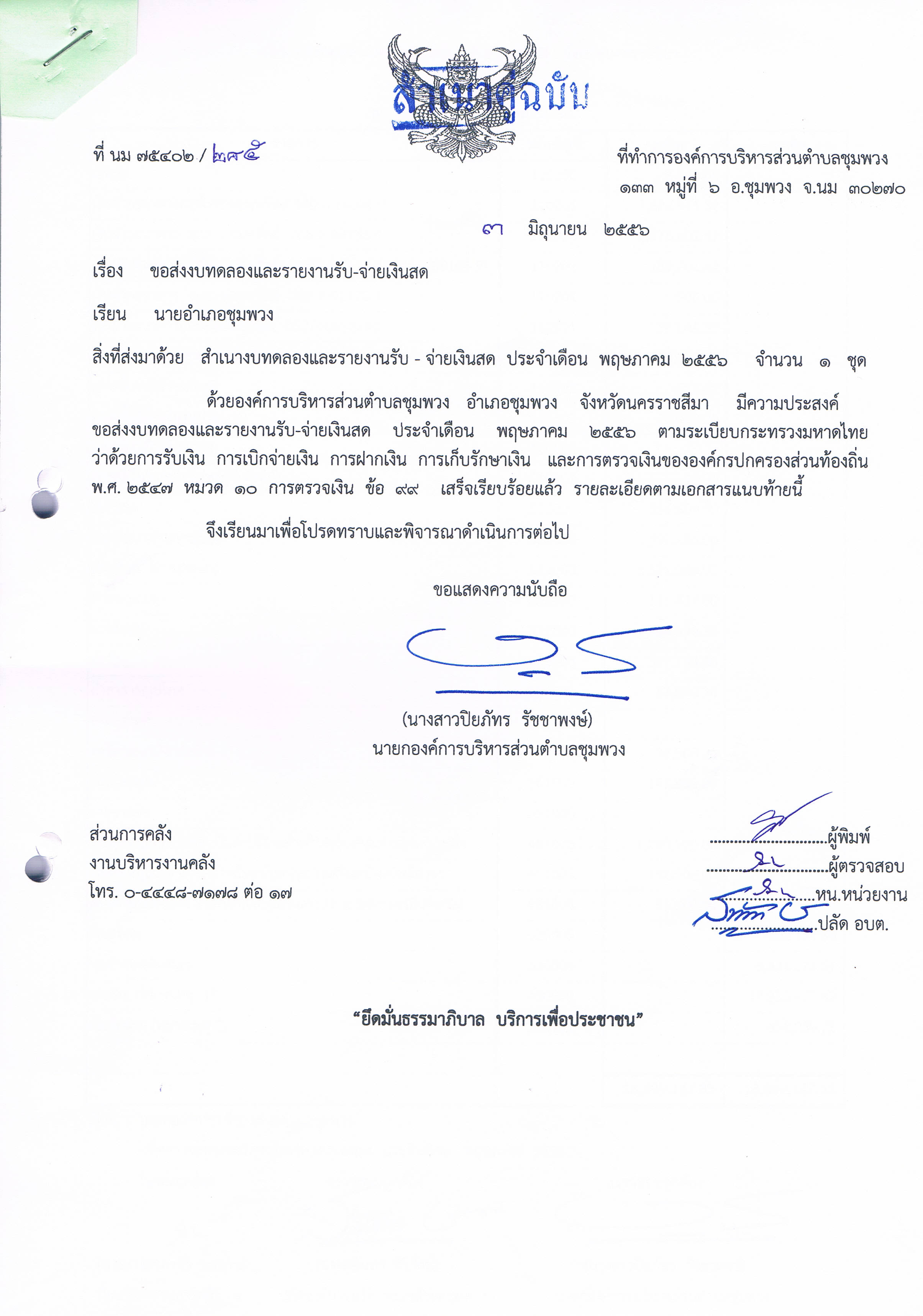 (นางสาวปิยภัทร  รัชชาพงษ์)นายกองค์การบริหารส่วนตำบลชุมพวง